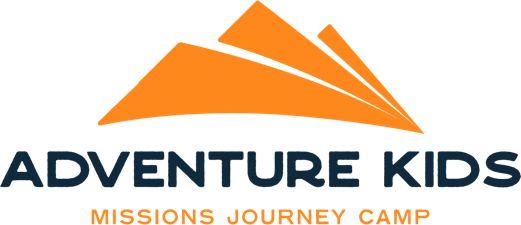 2024 Group Leader InformationADVENTURE KIDS Missions Journey Camp, July 21-25Session: Arrival Time - 2:00 pm, Sunday – Departure 9:30 am, ThursdayAdventure Kids Camp Arrival Time: 2:00 pmGroups arrive at 2:00 pm. Go to the assigned cabin. Settle in and get ready for 3:00 activity.Check-In is 2:00 pm – 3:00 pm. One girl leader and one boy leader come to registration at your assigned check in to pick up T-shirts and other items. Assigned time, cabin and schedules will be sent in an email and can be found on our website before camp. Theme: ALWAYS On God’s MindCamp Verse: Psalm 139:17-18‘How precious to me are your thoughts God! How vast is the sum of them!
Were I to count them, they would outnumber the grains of sand—when I awake, I am still with you.’Camp Theme Introduction: In Psalm 139, David shares with us God’s amazing characteristics. God knows everything about us, He knows our thoughts and our actions before we even do. God knows what we will say before we say it. God is everywhere. There is no place that we can go that God is not present. God created us in the womb in His unique image.  He created us for a purpose. We are an example of His masterful work. God our Creator thinks often and deeply about each of His children. We are constantly on His mind. God has a plan for each of us and cares for us. From the beginning, God cared for us. Even in our troubles, God’s thoughts are with us and carry us through every situation. God has a purpose for us, and we learn what it is as we read His Word. God’s Word reminds us of his love for us, his promises for us, and what He wants us to do for Him. The World is Always on God’s Mind.Camp T-Shirt: Front: Always on God’s Mind, Back: Psalm 139:17-18Camp Pastor/Worship Team: Nathan Dorrell & family (Crazy Tie Guy)ADVENTURE KIDS Missions Journey Camp is passionate about age-appropriate worship music and messages that engage and challenge campers. Kids will enjoy daily worship together with Crazy Tie Guy & Family.Bible Study: ALWAYS on God’s MindLeaders prepare the Bible Study for their groups, print the Bible Study and printable items, bring any items/supplies to use in lesson. Prepare the Bible Study for Monday, Tuesday, Wednesday. The Bible study materials/theme for Sunday will be shared in evening worship. The Sunday study is included for leaders to use as they choose – devotional or an activity.  Daily Devotionals: Each person will receive printed devotionals. The devotionals coordinate with each day’s Bible lesson and theme. A sample is available on the website – adventurekidsjourney.com. Missions Offering: Carlitos Mission ProjectThis summer Adventure Kids Can help reach out with the love of Jesus to kids who are fighting life’s toughest battles. Kids helping Kids to BE Brave. Carlitos Goes to Kids Fighting Uphill Battles Special Needs • Cancer/Life Threatening Illness • Kids in Hospitals Children’s Homes • Foster Kids • Grieving Kids • Bullied Kids • Orphans • Ukrainian Refugees Every $25 Raised Provides Two Ministry Monkeys One for Uncle Charlie’s Ministry to give away in his global outreach and one for your children’s group to give away through their own local outreach Your Missions Offering Impacts BOTH Ministries! Carlitos comes with *Be Brave stickers & wrist bands *Be Brave scripture cards *Illustrated Be Brave Promise Book *Carlitos’ Gospel Tract *Carlitos’ Be Brave video cartoon stories & more! (For Ukrainian refugees in the U.S. and inside of Ukraine, everything is in their language!) How many monkeys can we buy? Hands On Missions Project: Happy Birthday Bags for I58 MinistryI58 is a Food Distribution Ministry in Dallas, TX. I58 exist to restore, rebuild and renovate the community to thrive with the love of Jesus by serving 275 families and over 1000 individual every month. Every kid is given a birthday bag during the month of their birthday. Each group is asked to bring a Birthday Gift Item - one for girls and one for boys. (girls - stuffed animals, hair accessories) (boys -soccer balls w/pump, toy car).  Each group will be assigned an item for each camper to bring from the list of items for the birthday bag – cake mix, can of frosting, birthday candles… Your group will all bring the same item. Groups may want to invite their church to help with donations. At camp the items will be put together. Adventure Kids will provide Birthday Bags and any additional items needed for packing and writing birthday wishes. Groups will enjoy packing a birthday bag and writing a card to the child that will receive it. Invite your kids to bring your group’s assigned item. Example: if your group’s assigned item is birthday candlesIf there are 10 people in your group, plan to bring 10 packages of birthday candles.1 birthday gift for a boy1 birthday gift for a girlTheme Days:Monday: Camp T-shirt DayTuesday: Tie Dye/Monkey Around Day - (t-shirts, bandanas, hats, headbands…groups choice) Wednesday: Color Day/Happy Birthday - each church/group picks a color for their group. (t-shirts, bandanas, hats, headbands…groups choice) Missions Spotlight:Monday: – Billy Sluder, Texas Baptist Men Tuesday: Rebecca Hands, Isaiah 117 House Wednesday: Brenda Marshall “Flower the Clown” and Hands on Mission Project “Happy Birthday Bags” Missions Prayer Focus: Unreached People Group - pick a people group from the Loving the Lost Prayer Guide (attached). Email your top three choices to adventurekidsjourney@gmail.com. Send choices for your girls group and choices for your boys group - each will have an unreached people group. You will receive an email to confirm your people group from the choices you sent. The flag for your unreached people group's country will be in the worship center. Black bulletin board paper and colored chalk will be provided for each group to make a banner about their unreached people group to hang in the worship center. A Parade of Flags Ceremony and special prayer time for the unreached people groups will be part of the Monday evening worship time.Learn the following:People Group Name & CountryCulture and CustomsHow Jesus is being shared in the countryPercentage break down of religions in the countryPrayer requestsSearch:Type in the name of your unreached people group and you will find information.Name of your country/people group and add IMB – this search will usually give you stories from IMB.https://www.peoplegroups.org/262.aspxhttps://www.imb.org/Camp Celebrations:Monday: Parade of Flags Tuesday: Carlito’s Mission Project Wednesday:  Adventure Kids Journey CelebrationCompass Class: Adventure Kids Camp recognizes and encourages 6th graders to continue following Jesus as they move to the next step in their journey. If 5th grade is the last grade in your Children’s Ministry, they can be included. During the week these campers attend a Compass Class. Kids enjoy learning to use a compass to find their way and how to let Jesus be their guide in life.  Character Walk/Bible Belles Praise Walk: Boys will learn from men in the Bible that followed God Girls will enjoy meeting ladies from the Bible that were courageous and followed God. Camp Craft: in progressOutdoor Cooking: in progressDaily Schedule: The daily schedule for girls and boys is active and fun! During the week everyone will enjoy the action-packed activities offered by Riverbend. Adventure Kids Camp offers a schedule of activities designed for girls to enjoy with friends and challenging activities for boys to do together. Kids will have a blast as they grow in their skills, confidence, and relationship with others. A daily children's worship experience, Bible study and missions focus leads kids on the adventure of growing in Christ. Groups will receive their individual schedules closer to camp. The June 15 leader meeting will focus on schedules and details of the week.  Riverbend Action-Packed Activities: Archery, Archery Tag, Zipline, Jungle, pool, and waterfront are scheduled activities.ADVENTURE KIDS Activities: BB guns and outdoor cooking… are schedule activities. Free Time Activities: 9 Square in the Air, Basketball, Carpet Ball, Checkers (Life size), Chess (Life size), Connect Four (Life size) Corn Hole, Frisbee Golf, Gaga Ball, Adventure Trail, Human Foosball, Pickleball/Dodgeball, Ping Pong, TetherballLodging: Boys and girls will be housed in separate cabins for the week.Meals: Assigned seating by church groupWorship: Assigned seating by church group, boy group or girl group.Award Tickets & CertificatesLeaders can give tickets to campers for learning memory verses, being kind, picking up trash, clean camper…Put ticket in the box for a daily drawing before the evening service. $1 certificates to the canteen will be given for prizes.Every camper will receive a $1.00 certificate to use at the canteen during the week.Clean Camper: Groups will be given a couple of fun inflatables or award to be used for clean camper. The camper with the cleanest area can have the inflatable/awardd on their bed for the day. Kids can also receive a ticket for the daily prize drawing. Leaders may have additional ideas.Memory Verses: Psalm 139:17-18 & daily memory verses from Bible studyCabin Suggestions/Ideas:Sponsors bring basically the same thing as the campers. Sponsors have found bringing these items helpful: trash bags, clothesline for wet articles to hang outside, flashlights, bug spray, ice chest, snack items, fan, extra Bibles, paper, tape, pens, pens, crayons, scissors…Group Leader Information2024 Church Group Leader information https://www.riverbend.camp/church-leader Includes Group Leader information, Sponsor Guidelines, Parent/Guardian’s InformationDue April 15$60 prepayment per camperDue June 15Grade Level/TShirt Form – Due 6/15Adventure Kids Grade/TShirt Form6th Grade Journey Celebration/Compass Class (Email a list of the names of your 6th graders)adventurekidsjourney@gmail.comPeople Group Choice (email your top three choices)adventurekidsjourney@gmail.comCertificate of Liability Insurance– Due 6/15(Please email to adventurekids@gmail.com or fax to 254.897.3960Each sponsor and LIT 18 years of age and older must have:Sponsor CertificationChild Abuse Prevention Test or CertificateThese will be returned to you. The CAP test has to be taken every 2 years.https://www.riverbend.camp/abuse-prevention-pageCamper/Leader/LIT Registration on RRC – Due 6/15Go to  bendcamper.orgYour camp code for this year is ak2024Arrivals and Early Departures List (date & time)Visiting Staff List (Date, time, and $10 day fee, $10 per meal paid)Full balance - Due 6/15 Payable to: TBA WMUMail to: Janis Matthews3709 Colony Club CourtArlington, Texas 76016Due at Check-in on 7/21Medications